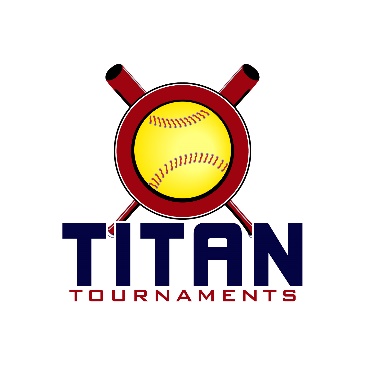           Thanks for playing ball with Titan!	
10U & 14U Park Address: North Hall Park – 4175 Nopone Rd, Gainesville, GADirector – Allen (770)-895-5094Format: 3 seeding games + single elimination bracket playRoster and Waiver Forms must be submitted to the onsite director upon arrival and birth certificates must be available on site in each head coach’s folder.Entry Fee - $415/ Team Gate Fee $125Sanction - $35 if unpaid in 2023Please check out the How much does my team owe document posting this evening.Run rule is 12 after 3, 10 after 4, 8 after 5. Games are 7 innings if time permits.Pitching rule overview – 1. The pitcher’s pivot foot shall maintain contact with the pitcher’s plate until the forward step. Note: a pitcher may take a step back with the non-pivot foot from the plate prior, during, or after the hands are brought together. 
2. Illegal Pitch – Is a ball on the batter. Note: Runners will not be advanced one base without liability to be put out.The on deck circle is on your dugout side. If you are uncomfortable with your player being that close to the batter, you may have them warm up further down the dugout, but they must remain on your dugout side.
Headfirst slides are allowed, faking a bunt and pulling back to swing is allowed.Runners must make an attempt to avoid contact, but do not have to slide.
Warm Up Pitches – 5 pitches between innings or 1 minute, whichever comes first.Coaches – one defensive coach is allowed to sit on a bucket or stand directly outside of the dugout for the purpose of calling pitches. Two offensive coaches are allowed, one at third base, one at first base.
Offensive: One offensive timeout is allowed per inning.
Defensive: Three defensive timeouts are allowed during a seven inning game. On the fourth and each additional defensive timeout, the pitcher must be removed from the pitching position for the duration of the game. In the event of extra innings, one defensive timeout per inning is allowed.
An ejection will result in removal from the current game, and an additional one game suspension. Flagrant violations are subject to further suspension at the discretion of the onsite director.10U ScheduleSeeding Games – 70minBracket Games – 75 min*Please be prepared to play at least 15 minutes prior to your scheduled start times*Director – Allen (770)-895-509414U ScheduleSeeding Games – 70minBracket Games – 75 min*Please be prepared to play at least 15 minutes prior to your scheduled start times*Director – Allen (770)-895-5094TimeFieldGroupTeamScoreTeam8:303TitanLady Ambush 2K123-11Raptors8:304TitanDiamond Dawgs5-11GA Prime Traylor9:553SpartanMidway Thunder15-0Atlanta Crush9:554SpartanTeam GA 201215-0CG Legacy 201411:203TitanLady Ambush 2K1217-6GA Prime Traylor11:204TitanDiamond Dawgs5-6Raptors12:453SpartanAtlanta Crush12-13CG Legacy 201412:454SpartanTeam GA 20124-2Midway Thunder2:103TitanLady Ambush 2K127-10Diamond Dawgs2:104TitanGA Prime Traylor7-9Raptors3:353SpartanCG Legacy 20140-15Midway Thunder3:354SpartanAtlanta Crush1-17Team GA 20125:003SilverGame 1Titan 3 SeedLady Ambush7-6Spartan 4 SeedAtlanta Crush6:303SilverGame 2Spartan 3 SeedCG Legacy 20142-18Titan 4 SeedGa Prime8:003SilverC-ShipWinner of Game 1Lady Ambush5-16Winner of Game 2Ga Prime5:004GoldGame 1Titan 1 SeedRaptors5-2Spartan 2 SeedMidway Thunder6:304GoldGame 2Spartan 1 SeedTeam Ga0-12Titan 2 SeedDiamond Dawgs8:004GoldC-ShipWinner of Game 1Raptors2-9Winner of Game 2Diamond DawgsTimeFieldGroupTeamScoreTeam8:301TitanNext Level4-7Express FP8:302TitanBulletproof8-2Southern Fire9:551SpartanSandy Springs0-10Alpharetta Hutchins9:552SpartanGA Prime Spamer12-2Fireproof11:201TitanNext Level8-17Southern Fire11:202TitanBulletproof3-3Express FP12:451SpartanSandy Springs5-3Fireproof12:452SpartanGA Prime Spamer4-4Alpharetta Hutchins2:101TitanNext Level4-5Bulletproof2:102TitanExpress FP3-1Southern Fire3:351SpartanSandy Springs16-3GA Prime Spamer3:352SpartanFireproof4-11Alpharetta Hutchins5:002SilverGame 1Titan 3 SeedBulletproof13-1Spartan 4 SeedFireproof6:302SilverGame 2Spartan 3 SeedGa Prime Spamer5-8Titan 4 SeedNext Level8:002SilverC-ShipWinner of Game 1Bulletproof14-2Winner of Game 2Next Level5:001GoldGame 1Titan 1 SeedExpress FP1-4Spartan 2 SeedSandy Springs6:301GoldGame 2Spartan 1 SeedAlpharetta Hutchins5-2Titan 2 SeedSouthern Fire8:001GoldC-ShipWinner of Game 1Sandy Springs3-6Winner of Game 2Alpharetta Hutchins